모집부문 및 지원자격영업관리 직군경영지원/보험업무 직군전형방법서류전형  인/적성검사(온라인)  1차 실무면접  2차 임원면접  신체검사입사지원방법지원방법 : 당사 채용사이트(http://recruit.meritzfire.com)를 통한 온라인 지원※ 우편 및 방문접수는 하지 않습니다.접수기간 : 2013년 4월 9일(화) ~ 2013년 4월 15일(월) 24:00까지제출서류 : 1차 실무면접 합격자에 한해 제출기타국가보훈대상자 및 장애인은 우대합니다.서류전형 합격자는 개별통지하며, 당사 채용사이트에서 공고 예정입니다.기타사항은 당사 채용사이트(http://recruit.meritzfire.com)를 참고하기 바랍니다.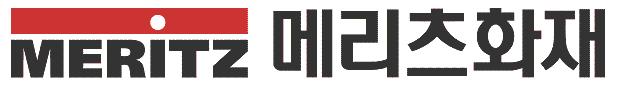 2013년 상반기 대졸신입 및 경력사원 공개채용구 분근무지모집인원업무영역지원자격신 입전 국00명► 개인영업관리(지점관리)► 전략영업관리(Agency관리, 신채널영업 등)► 4년제 대학교 졸업 또는2013년 8월 졸업예정자► 전공제한 없음공통사항► 병역을 필하였거나 면제된 분► 해외여행에 결격사유가 없는 분► 보험 및 직무관련 자격증 소지자 우대► 병역을 필하였거나 면제된 분► 해외여행에 결격사유가 없는 분► 보험 및 직무관련 자격증 소지자 우대► 병역을 필하였거나 면제된 분► 해외여행에 결격사유가 없는 분► 보험 및 직무관련 자격증 소지자 우대► 병역을 필하였거나 면제된 분► 해외여행에 결격사유가 없는 분► 보험 및 직무관련 자격증 소지자 우대구 분근무지모집인원업무영역지원자격신 입서 울00명► 경영지원(기획, 재무, 마케팅 등)► 보험업무(언더라이팅, 보험계리 등)► 4년제 대학교 졸업 또는2013년 8월 졸업예정자► 전공제한 없음경 력서 울00명► 경영지원(기획, 재무, 마케팅 등)► 보험업무(언더라이팅, 보험계리 등)► 계리사 및 회계사 자격증 소지자► 해당부문 경력 소유자공통사항► 병역을 필하였거나 면제된 분► 해외여행에 결격사유가 없는 분► 보험 및 직무관련 자격증(보험계리사, CPCU, 손해사정사, CPA, FRM 등) 소지자 우대► 병역을 필하였거나 면제된 분► 해외여행에 결격사유가 없는 분► 보험 및 직무관련 자격증(보험계리사, CPCU, 손해사정사, CPA, FRM 등) 소지자 우대► 병역을 필하였거나 면제된 분► 해외여행에 결격사유가 없는 분► 보험 및 직무관련 자격증(보험계리사, CPCU, 손해사정사, CPA, FRM 등) 소지자 우대► 병역을 필하였거나 면제된 분► 해외여행에 결격사유가 없는 분► 보험 및 직무관련 자격증(보험계리사, CPCU, 손해사정사, CPA, FRM 등) 소지자 우대